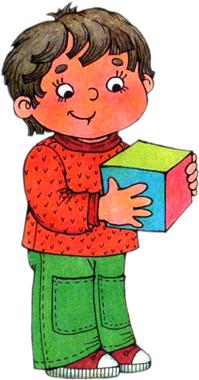            He’s got……………….   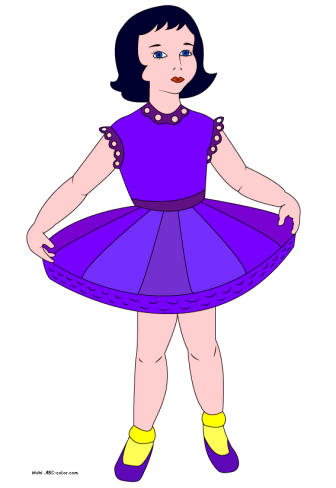    She’s got…………                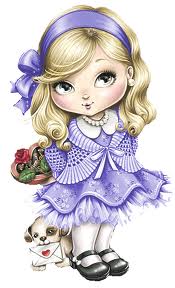 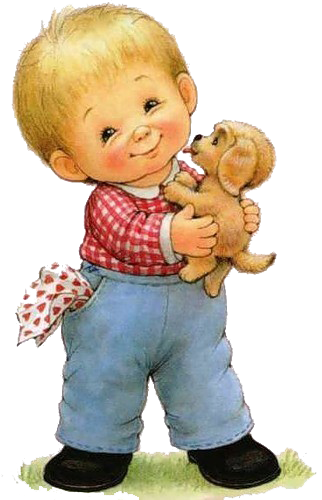 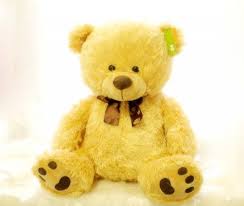 He’s got…………………….   She’s got…………………It’s got……………………..